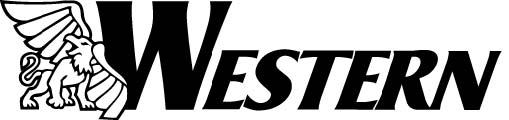 Honors Program Application Incoming FreshmanStudent Information:Please list academic honors and/or recognition you have received during high school (9-12):Please list extracurricular activities, including community service, in which you have participated during your high school years. Be sure to include any offices held or other leadership positions:Applications will be reviewed in the Honors office and you will receive notice of acceptance status to the email you listed in this application.  If accepted, you will be receiving notifications regarding honors course scheduling, news and invitations for honors events and the Student Honors Organization.  Once your Missouri Western e-mail is established, any personal contact regarding your progress in the honors program will be sent through your Missouri Western e-mail.  You must check your MWSU e-mail at least once per week.  We will not be responsible for notifying you by other means besides your Missouri Western e-mail account. Honors students must demonstrate progress toward General Studies Honors. To maintain honors status and privileges, you should take at least one General Studies Honors class or Colloquium per semester until completing the program.  The program requires completion of 24 credit hours of honors-designated courses with a minimum of 6 credit hours of Colloquia.   Honors students must maintain a GPA of 3.25 to remain in the program.Lack of progress or falling below GPA will result in a warning for the first semester, a meeting with the honors director for the second semester, and potential withdrawal the third semester (see Student Handbook at www.missouriwestern.edu/honors  for details).  Honors students are expected to adhere to the Honors Student Pledge of Conduct (see Student Handbook).Your signature certifies that the information included in this application is correct to the best of my knowledge and you agree to abide by the above requirements of the Honors Program.  (Typing your name in the signature box and date box is acceptable for certification)12-2020For your application to be considered you must:Be accepted as a degree-seeking student at Missouri Western State UniversityHave a high school GPA of 3.5 or above (on a 4.0 scale) or rank in the top 10% of classSubmit a high school transcript  (we will accept your unofficial transcript)Recommended: Composite ACT score or superscore of 26 or above, or SAT of at least 1230Complete this application, save on your computer, compose an email to honors@missouriwestern.edu and attach the saved application along with your transcript if not already on file at MWSU.  This application is also available on the Honors website under ‘Forms’ at:  https://www.missouriwestern.edu/honors/  Please check all that are applicable:         I have been accepted at MWSU           I meet the ACT/SAT requirement         I meet the GPA requirement          My high school transcript is enclosed/attached OR         My high school transcript is already on file at MWSUIf you don’t meet all the above requirements, please include a letter explaining why you would like to be considered for the Honors Program.  Name:Name:Phone:Address:Address:Address:City:State:Zip:E-mail Address:E-mail Address:Birth Date:Anticipated Date of University Enrollment:Anticipated Date of University Enrollment:Anticipated Major:From:To:Academic Honor/RecognitionApplicant Signature:Date: